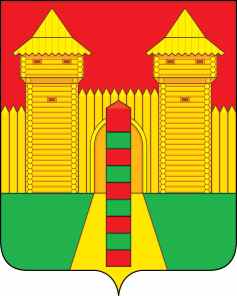 АДМИНИСТРАЦИЯ  МУНИЦИПАЛЬНОГО  ОБРАЗОВАНИЯ «ШУМЯЧСКИЙ   РАЙОН» СМОЛЕНСКОЙ  ОБЛАСТИПОСТАНОВЛЕНИЕот 11.04.2024г. № 190          п. ШумячиВ целях реализации на территории муниципального образования «Шумячский район» Смоленской области государственной политики в области противодействия незаконному обороту наркотических средств, психотропных веществ и их прекурсоров, на основании Указа Президента Российской Федерации от 18.10.2007 г. № 1374, руководствуясь рекомендациями Антинаркотической комиссии в Смоленской области,Администрация муниципального образования «Шумячский район» Смоленской областиП О С Т А Н О В Л Я Е Т:1. Создать Антинаркотическую комиссию муниципального образования «Шумячский район» Смоленской области;2. Утвердить состав Антинаркотической комиссии муниципального образования «Шумячский район» Смоленской области (приложение №1);3. Утвердить Положение об Антинаркотической комиссии муниципального образования «Шумячский район» Смоленской области (приложение №2);4. Утвердить Регламент Антинаркотической комиссии муниципального образования «Шумячский район» Смоленской области (приложение №3);5. Признать утратившими силу:- постановление Главы муниципального образования «Шумячский район» Смоленской области от 08.09.2008 года № 375 «О создании Антинаркотической комиссии муниципального образования «Шумячский район» Смоленской области»;- постановление Главы муниципального образования «Шумячский район» Смоленской области от 04.03.2010 года № 99 «О внесении изменений в состав Антинаркотической комиссии муниципального образования «Шумячский район» Смоленской области»;- постановление Администрации муниципального образования «Шумячский район» Смоленской области от 20.07.2010 г. № 126 «О внесении изменений в постановление Главы муниципального образования «Шумячский район» Смоленской области от 08.09.2008 г. № 375»;- постановление Администрации муниципального образования «Шумячский район» Смоленской области от 20.10.2010 г. № 260 «О внесении изменений в постановление Главы муниципального образования «Шумячский район» Смоленской области от 08.09.2008 г. № 375»;- постановление Администрации муниципального образования «Шумячский район» Смоленской области от 21.03.2011 г. № 115 «О внесении изменений в постановление Главы муниципального образования «Шумячский район» Смоленской области от 08.09.2008 г. № 375»;- постановление Администрации муниципального образования «Шумячский район» Смоленской области от 22.07.2011 г. № 297«О внесении изменений в постановление Главы муниципального образования «Шумячский район» Смоленской области от 08.09.2008 г. № 375»;- постановление Администрации муниципального образования «Шумячский район» Смоленской области от 18.11.2011 г. № 485 «О внесении изменений в постановление Главы муниципального образования «Шумячский район» Смоленской области от 08.09.2008 г. № 375»;- постановление Администрации муниципального образования «Шумячский район» Смоленской области от 07.02.2013 г. № 48 «О внесении изменений в постановление Главы муниципального образования «Шумячский район» Смоленской области от 08.09.2008 г. № 375»;- постановление Администрации муниципального образования «Шумячский район» Смоленской области от 09.07.2013 г. № 314 «О внесении изменений в постановление Главы муниципального образования «Шумячский район» Смоленской области от 08.09.2008 г. № 375 «О создании Антинаркотической комиссии муниципального образования «Шумячский район» Смоленской области»;- постановление Администрации муниципального образования «Шумячский район» Смоленской области от 24.12.2013 г. № 625 «О внесении изменений в постановление Главы муниципального образования «Шумячский район» Смоленской области от 08.09.2008 г. № 375»;- постановление Администрации муниципального образования «Шумячский район» Смоленской области от 16.02.2015 г. №84 «О внесении изменений в постановление Главы муниципального образования «Шумячский район» Смоленской области от 08.09.2008 г. № 375»;- постановление Администрации муниципального образования «Шумячский район» Смоленской области от 27.03.2017 г. №250 «О внесении изменений в постановление Главы муниципального образования «Шумячский район» Смоленской области от 08.09.2008 г. № 375»;- постановление Администрации муниципального образования «Шумячский район» Смоленской области от 09.02.2018 г. №52 «О внесении изменений в постановление Главы муниципального образования «Шумячский район» Смоленской области от 08.09.2008 г. № 375»;- постановление Администрации муниципального образования «Шумячский район» Смоленской области от 26.03.2019 г. № 159 «О внесении изменений в постановление Главы муниципального образования «Шумячский район» Смоленской области от 08.09.2008 г. № 375»; - постановление Администрации муниципального образования «Шумячский район» Смоленской области от 17.12.2020 г. №630 «О внесении изменений в постановление Главы муниципального образования «Шумячский район» Смоленской области от 08.09.2008 г. № 375»;- постановление Администрации муниципального образования «Шумячский район» Смоленской области от 16.06.2022 г. №297а «О внесении изменений в постановление Главы муниципального образования «Шумячский район» Смоленской области от 08.09.2008 г. № 375»;- постановление Администрации муниципального образования «Шумячский район» Смоленской области от 15.06.2023 г. №269 «О внесении изменений в постановление Главы муниципального образования «Шумячский район» Смоленской области от 08.09.2008 г. № 375»;- постановление Администрации муниципального образования «Шумячский район» Смоленской области от 18.12.2023 г. №584 «О внесении изменений в постановление Главы муниципального образования «Шумячский район» Смоленской области от 08.09.2008 г. № 375».6. Контроль за исполнением настоящего постановления оставляю за собой.Глава муниципального образования «Шумячский район» Смоленской области                                               Д.А. КаменевСОСТАВАнтинаркотической комиссии муниципального образования «Шумячский район» Смоленской областиПоложениеоб Антинаркотической комиссии муниципального образования«Шумячский район» Смоленской областиI. Общие положения1. Антинаркотическая комиссия муниципального образования «Шумячский район» Смоленской области (далее - Комиссия) является органом, обеспечивающим координацию деятельности подразделений территориальных органов федеральных органов исполнительной власти, органов исполнительной власти Смоленской области и органов местного самоуправления по противодействию незаконному обороту наркотических средств, психотропных веществ и их прекурсоров.2. Комиссия в своей деятельности руководствуется Конституцией Российской Федерации, федеральными конституционными законами, федеральными законами, указами и распоряжениями Президента Российской Федерации, постановлениями и распоряжениями Правительства Российской Федерации, иными нормативными правовыми актами Российской Федерации, законами и нормативными правовыми актами Смоленской области, решениями Государственного антинаркотического комитета, решениями Антинаркотической комиссии в Смоленской области, а также настоящим Положением.3. Комиссия осуществляет свою деятельность во взаимодействии с Антинаркотической комиссией в Смоленской области, территориальными органами федеральных органов исполнительной власти, органами исполнительной власти Смоленской области, органами местного самоуправления, общественными объединениями и организациями.II. Основные задачи и функции Комиссии4. Основными задачами Комиссии являются:а) участие в формировании и реализации на территории муниципального образования «Шумячский район» Смоленской области государственной политики в области противодействия незаконному обороту наркотических средств, психотропных веществ и их прекурсоров, подготовка предложений в Антинаркотическую комиссию в Смоленской области по совершенствованию нормативно-правовой базы Смоленской области в сфере противодействия незаконному обороту наркотиков, а также представление ежегодных докладов о деятельности Комиссии;б) координация деятельности органов местного самоуправления муниципального образования по противодействию незаконному обороту наркотических средств, психотропных веществ и их прекурсоров, а также организация взаимодействия с подразделениями территориальных органов федеральных органов исполнительной власти и органами исполнительной власти Смоленской области, с общественными объединениями и организациями;в) разработка мер, направленных на противодействие незаконному обороту наркотических средств, психотропных веществ и их прекурсоров, в том числе на профилактику наркомании на территории муниципального образования «Шумячский район» Смоленской области, а также на повышение эффективности реализации муниципальной целевой программы по профилактике злоупотребления наркотическими средствами и психотропными веществами, муниципальных целевых программ по профилактике социально-негативных явлений и комплексных планов мероприятий по профилактике наркомании и других социально-негативных явлений, противодействия незаконному обороту наркотических и психотропных веществ, профилактики наркомании;г) анализ эффективности деятельности органов местного самоуправления муниципального образования «Шумячский район» Смоленской области по противодействию незаконному обороту наркотических средств, психотропных веществ и их прекурсоров;д) сотрудничество с органами местного самоуправления других муниципальных образований Смоленской области и других субъектов Российской Федерации в области противодействия незаконному обороту наркотических средств, психотропных веществ и их прекурсоров, в том числе подготовка проектов соответствующих совместных решений;е) рассмотрение в установленном законодательством Российской Федерации порядке предложений о дополнительных мерах социальной защиты лиц, осуществляющих борьбу с незаконным оборотом наркотических средств, психотропных веществ и их прекурсоров и (или) привлекаемых к этой деятельности, а также по социальной реабилитации лиц, больных наркоманией;ж) решение иных задач, предусмотренных законодательством Российской Федерации и нормативно-правовыми актами Смоленской области о наркотических средствах, психотропных веществах и их прекурсорах.5. Комиссия в соответствии с возложенными на нее задачами обеспечивает в установленном порядке:1) подготовку предложений и замечаний на проекты законодательных и иных нормативных правовых актов Смоленской области, органов местного самоуправления муниципальных образований Смоленской области;2) подготовку предложений о дополнительных мерах социальной защиты лиц, осуществляющих борьбу с незаконным оборотом наркотических средств, психотропных веществ и их прекурсоров и (или) привлекаемых к этой деятельности, а также по социальной реабилитации лиц, больных наркоманией;3) участие в разработке программ по профилактике наркомании, по социальной реабилитации лиц, больных наркоманией;4) оказание поддержки и содействия исполнению приоритетных направлений программ профилактики наркомании, противодействия незаконному обороту наркотических средств, психотропных веществ и их прекурсоров в муниципальном образовании «Шумячский район» Смоленской области;5) участие граждан, представителей общественных объединений и иных организаций в реализации программ по профилактике наркомании, а также по иным вопросам противодействия распространению наркомании среди населения в муниципальном образовании «Шумячский район» Смоленской области.III. Права Комиссии6. Для осуществления своих задач Комиссия имеет право:а) принимать в пределах своей компетенции решения, касающиеся организации, координации, совершенствования и оценки эффективности деятельности подразделений территориальных органов федеральных органов исполнительной власти, органов местного самоуправления муниципального образования «Шумячский район» Смоленской области по противодействию незаконному обороту наркотических средств, психотропных веществ и их прекурсоров, а также осуществлять контроль за исполнением этих решений;б) вносить в установленном порядке предложения по вопросам противодействия незаконному обороту наркотических средств, психотропных веществ и их прекурсоров, требующим решения Губернатора Смоленской области, Правительства Смоленской области и Антинаркотической комиссии в Смоленской области;в) создавать рабочие группы для изучения вопросов, касающихся противодействия незаконному обороту наркотических средств, психотропных веществ и их прекурсоров, а также для подготовки проектов соответствующих решений Комиссии; г) запрашивать и получать в установленном законодательством Российской Федерации порядке необходимые материалы и информацию от подразделений территориальных органов федеральных органов исполнительной власти, органов местного самоуправления муниципального образования «Шумячский район» Смоленской области, общественных объединений, организаций (независимо от форм собственности) и должностных лиц;д) привлекать для участия в работе Комиссии должностных лиц и специалистов подразделений территориальных органов федеральных органов исполнительной власти, органов местного самоуправления муниципального образования «Шумячский район» Смоленской области, а также представителей организаций и общественных объединений (с их согласия).IV. Организация деятельности Комиссии7. Руководителем Комиссии является Глава муниципального образования «Шумячский район» Смоленской области (председатель Комиссии).8. Персональный состав Комиссии определяются постановлением Администрации муниципального образования «Шумячский район» Смоленской области.9. В состав Комиссии включаются: руководители органов местного самоуправления, руководитель органа образования, руководитель органа здравоохранения, руководитель органа по культуре и спорту в муниципальном образовании «Шумячский район» Смоленской области, руководитель (представитель) подразделения полиции МВД РФ по Смоленской области(по согласованию), руководитель (представитель) территориального подразделения Управления ФСБ России по Смоленской области (по согласованию).Кроме того, по решению председателя Антинаркотической комиссии  муниципального образования «Шумячский район» Смоленской области, в состав Комиссии могут быть включены иные должностные лица подразделений территориальных органов федеральных органов исполнительной власти, органов местного самоуправления муниципального образования, а также главы городских и сельских поселений Шумячского района Смоленской области по согласованию с соответствующими органами.10. Комиссия осуществляет свою деятельность на плановой основе в соответствии с регламентом, утверждаемым постановлением Администрации муниципального образования «Шумячский район» Смоленской области.11. Планирование работы Комиссии осуществляется на год. Комиссия ежегодно информирует аппарат Антинаркотической комиссии в Смоленской области об итогах своей деятельности до 15 января.12. Заседания Комиссии проводятся не реже одного раза в квартал. 
В случае необходимости по решению председателя Комиссии могут проводиться внеочередные заседания комиссии.Подготовка материалов к заседанию Комиссии осуществляется представителями тех органов, к ведению которых относятся рассматриваемые вопросы. 10. Присутствие на заседании Комиссии ее членов обязательно.Члены Комиссии обладают равными правами при обсуждении рассматриваемых на заседании вопросов.Члены Комиссии не вправе делегировать свои полномочия иным лицам. 
В случае невозможности присутствия члена Комиссии на заседании он обязан заблаговременно известить об этом председателя Комиссии.Лицо, исполняющее обязанности руководителя подразделения территориального органа федерального органа исполнительной власти или иного должностного лица, являющегося членом Комиссии, принимает участие в заседании Комиссии с правом совещательного голоса.Заседание Комиссии считается правомочным, если на нем присутствует более половины ее членов.В зависимости от рассматриваемых вопросов к участию в заседаниях Комиссии могут привлекаться иные лица.13. Решение Комиссии оформляется протоколом, который подписывается председателем Комиссии.Решения, принимаемые Комиссией в соответствии с ее компетенцией, являются обязательными для подразделений территориальных органов федеральных органов исполнительной власти, органов местного самоуправления муниципального образования «Шумячский район» Смоленской области и организаций, расположенных на территории муниципального образования «Шумячский район» Смоленской области.VI. Обеспечение деятельности Комиссии14. Организационно-техническое обеспечение деятельности Комиссии возлагается на Администрацию муниципального образования «Шумячский район» Смоленской области и осуществляется секретарем Комиссии.12. Для реализации возложенных на Комиссию задач секретарь:а) осуществляет подготовку проектов планов работы и решений Комиссии, подготовку необходимых документов и аналитических материалов к заседаниям Комиссии;б) оповещает членов Комиссии о дате, времени и повестке дня заседания комиссии;в) оформляет протоколы заседаний Комиссии, осуществляет контроль за выполнением принятых решений.Регламент Антинаркотической комиссии в муниципальном образовании «Шумячский район» Смоленской областиI. Общие положения1. Настоящий Регламент разработан в соответствии с Указом Президента Российской Федерации от 18 октября . № 1374 «О дополнительных мерах по противодействию незаконному обороту наркотических средств, психотропных веществ и их прекурсоров» и устанавливает общие правила организации деятельности Антинаркотической комиссии муниципального образования «Шумячский район» Смоленской области (далее — Комиссия) по реализации ее полномочий, закрепленных в Положении об антинаркотической комиссии муниципального образования «Шумячский район» Смоленской области (далее — Положение).2. Руководителем Комиссии является Глава муниципального образования «Шумячский район» Смоленской области (далее — председатель Комиссии).
II. Полномочия председателя и членов Комиссии3. Председатель Комиссии:утверждает персональный состав Комиссии;осуществляет руководство ее деятельностью;дает поручения членам Комиссии по вопросам, отнесенным к компетенции Комиссии;ведет заседания Комиссии;подписывает протоколы заседаний Комиссии;принимает решения, связанные с деятельностью Комиссии.Председатель Комиссии представляет Комиссию по вопросам, отнесенным к ее компетенции.Председатель Комиссии информирует председателя Антинаркотической комиссии в Смоленской области о результатах деятельности Комиссии по итогам года.4. По решению председателя Комиссии один из заместителей председателя Комиссии замещает председателя Комиссии в его отсутствие, ведет заседания Комиссии и подписывает протоколы заседаний Комиссии, дает поручения в пределах своей компетенции, по поручению председателя представляет Комиссию во взаимоотношениях с территориальными подразделениями территориальных органов федеральных органов исполнительной власти, органами местного самоуправления муниципального образования «Шумячский район» Смоленской области, предприятиями и организациями, расположенными на территории муниципального образования «Шумячский район» Смоленской области, а также средствами массовой информации.5. Председатель Комиссии назначает (наделяет) одного из ответственных должностных лиц органа местного самоуправления муниципального образования «Шумячский район» Смоленской области полномочиями секретаря Комиссии, который по его поручению:- организует работу Комиссии и делопроизводство Комиссии;- осуществляет планирование работы Комиссии;  - изучает и анализирует информацию о состоянии общественно-политической и социально-экономической обстановки, складывающейся на территории муниципального образования «Шумячский район» Смоленской области, развитие которой может оказать негативное влияние на развитие ситуации в области противодействия незаконному обороту наркотических средств, психотропных веществ и их прекурсоров, вырабатывает необходимые предложения по устранению причин и условий, способствовавших проявлению таких процессов, и докладывает их председателю Комиссии; - разрабатывает проекты планов работы (заседаний) Комиссии;- обеспечивает проработку и подготовку материалов к заседанию Комиссии и ведение протокола заседания Комиссии;- осуществляет контроль за исполнением решений Государственного антинаркотического комитета, Антинаркотической комиссии в Смоленской области и собственных решений Комиссии;- анализирует проделанную работу по выполнению решений Государственного антинаркотического комитета, Антинаркотической комиссии в Смоленской области и собственных решений Комиссии и письменно информирует о ее результатах председателя Комиссии;- обеспечивает взаимодействие с аппаратом Антинаркотической комиссии в Смоленской области, подразделениями территориальных органов федеральных органов исполнительной власти, органами местного самоуправления муниципального образования «Шумячский район» Смоленской области и иных органов по противодействию незаконному обороту наркотических средств, психотропных веществ и их прекурсоров;- представляет письменную отчетность в аппарат Антинаркотической комиссии Смоленской области об итогах работы Комиссии за год;6. Члены Комиссии имеют право:знакомиться с документами и материалами Комиссии, непосредственно касающимися деятельности Комиссии;выступать на заседаниях Комиссии, вносить предложения по вопросам, входящим в компетенцию Комиссии, и требовать в случае необходимости проведения голосования по данным вопросам;голосовать на заседаниях Комиссии;привлекать по согласованию с председателем Комиссии в установленном порядке сотрудников и специалистов других организаций к аналитической и иной работе, связанной с деятельностью Комиссии;излагать в случае несогласия с решением Комиссии в письменной форме особое мнение.Члены Комиссии обладают равными правами при подготовке и обсуждении рассматриваемых на заседании вопросов.Члены Комиссии не в праве делегировать свои полномочия иным лицам.7. Члены Комиссии обязаны:- организовывать подготовку вопросов, выносимых на рассмотрение Комиссии в соответствии с планом заседаний Комиссии, решениями Комиссии, председателя Комиссии или по предложениям членов Комиссии, утвержденным протокольным решением;- присутствовать на заседаниях Комиссии. В случае невозможности присутствия члена Комиссии на заседании он обязан не позднее чем за 
2 дня до даты проведения заседания известить об этом председателя Комиссии. Лицо, исполняющее его обязанности по должности, после согласования с председателем Комиссии может присутствовать на ее заседании с правом совещательного голоса, организовывать в рамках своих должностных полномочий выполнение решений Комиссии.8. Члены Комиссии несут персональную ответственность за исполнение соответствующих поручений, содержащихся в решениях Комиссии.III. Планирование и организация работы Комиссии9. Заседания Комиссии проводятся в соответствии с планом. План утверждается председателем Комиссии и составляется, как правило, на один год.10. План заседаний Комиссии включает в себя перечень основных вопросов, подлежащих рассмотрению на заседаниях Комиссии, с указанием по каждому вопросу срока его рассмотрения и ответственных за подготовку вопроса.11. Заседания Комиссии проводятся не реже одного раза в квартал. В случае необходимости по решению председателя Комиссии могут проводиться внеочередные заседания Комиссии.В случае проведения выездных заседаний Комиссии указывается место проведения заседания.12. Предложения в план заседаний Комиссии вносятся в письменной форме членами Комиссии секретарю Комиссии не позднее чем за два месяца до начала планируемого периода либо в сроки, определенные председателем Комиссии.Предложения должны содержать:наименование вопроса и краткое обоснование необходимости его рассмотрения на заседании Комиссии;вариант предлагаемого решения;наименование органа, ответственного за подготовку вопроса;
перечень соисполнителей;срок рассмотрения на заседании Комиссии и при необходимости место проведения заседания Комиссии.В случае если в проект плана предлагается вопрос, решение которого не относится к компетенции предлагающего его органа, инициатору необходимо провести процедуру согласования предложения с государственным органом, в пределы компетенции которого входит предлагаемый к рассмотрению вопрос.Указанные предложения могут направляться Комиссией для дополнительной проработки членам Комиссии. Мнения членов Комиссии и другие материалы по внесенным предложениям должны быть представлены в аппарат Комиссии не позднее одного месяца со дня получения предложений, если иное не оговорено в сопроводительном документе.13. На основе предложений, поступивших секретарю Комиссии, формируется проект плана заседаний Комиссии на очередной период, который по согласованию с председателем Комиссии выносится для обсуждения на последнем в текущем году заседании Комиссии.14. Решение об изменении утвержденного плана в части содержания вопроса и срока его рассмотрения принимается председателем Комиссии по мотивированному письменному предложению члена Комиссии, ответственного за подготовку вопроса.15. На заседаниях Комиссии рассмотрению подлежат не включённые в план вопросы о ходе реализации антинаркотических программ в муниципальном образовании «Шумячский район» Смоленской области и о результатах исполнения решений предыдущих заседаний Комиссии. Рассмотрение на заседаниях Комиссии других внеплановых вопросов осуществляется по решению председателя Комиссии.16. Для подготовки вопросов, вносимых на рассмотрение Комиссии, а также их реализации решением председателя Комиссии могут создаваться рабочие органы Комиссии из числа членов Комиссии, представителей заинтересованных государственных органов, секретаря Комиссии, а также экспертов.Порядок создания, организации деятельности и отчетности рабочих органов, а также назначения их руководителей устанавливается председателем Комиссии.17. Доступ средств массовой информации к сведениям о деятельности Комиссии и порядок размещения в информационных системах общего пользования сведений о вопросах и материалах, рассматриваемых на заседаниях Комиссии, определяются председателем Комиссии в соответствии с законодательством о порядке освещения в средствах массовой информации деятельности орган государственной власти.
IV. Порядок подготовки заседаний Комиссии18. Члены Комиссии, представители подразделений территориальных органов федеральных органов исполнительной власти, органов местного самоуправления муниципального образования «Шумячский район» Смоленской области, на которых возложена подготовка соответствующих материалов для рассмотрения на заседаниях Комиссии, принимают участие в подготовке этих заседаний в соответствии с утвержденным планом заседаний Комиссии и несут персональную ответственность за качество и своевременность представления материалов.19. Секретарь Комиссии организует проведение заседаний Комиссии, а также оказывает организационную и методическую помощь представителям подразделений территориальных органов федеральных органов исполнительной власти, органов местного самоуправления муниципального образования «Шумячский район» Смоленской области и организаций, участвующим в подготовке материалов к заседанию Комиссии.20. Проект повестки дня заседания Комиссии уточняется в процессе подготовки к очередному заседанию и представляется секретарем Комиссии на утверждение председателю Комиссии.21. В Комиссию не позднее чем за 15 дней до даты проведения заседания представляются следующие материалы:аналитическая справка по рассматриваемому вопросу;тезисы выступления основного докладчика;тезисы выступлений содокладчиков;проект решения по рассматриваемому вопросу с указанием исполнителей поручений и сроков исполнения;материалы согласования проекта решения с заинтересованными государственными органами;особое мнение по представленному проекту, если таковое имеется;иллюстрационные материалы к основному докладу и содокладам;предложения по составу приглашённых на заседание Комиссии лиц.22. Контроль за качеством и своевременностью подготовки и представления материалов для рассмотрения на заседаниях Комиссии осуществляется секретарем Комиссии.23. В случае непредставления материалов в указанный в пункте 21 настоящего Регламента срок или их представления с нарушением настоящего Регламента вопрос по решению председателя Комиссии может быть снят с рассмотрения либо перенесен для рассмотрения на другом заседании.24. Члены Комиссии не позднее чем за 2 дня до даты проведения заседания Комиссии информируют председателя Комиссии о своем участии в заседании или причинах отсутствия. 25. На заседания Комиссии могут быть приглашены руководители подразделений территориальных органов федеральных органов исполнительной власти, органов исполнительной власти Смоленской области и органов местного самоуправления муниципального образования «Шумячский район» Смоленской области, а также руководители иных органов и организаций, имеющих непосредственное отношение к рассматриваемому вопросу.26. Состав приглашаемых на заседание Комиссии должностных лиц формируется секретарем Комиссии на основе предложений органов, ответственных за подготовку рассматриваемых вопросов, и заблаговременно докладывается председателю Комиссии.V. Порядок проведения заседаний Комиссии27. Заседания Комиссии созываются по поручению председателя Комиссии секретарем Комиссии.28. Заседание Комиссии считается правомочным, если на нем присутствует более половины ее членов.29. Заседания проходят под председательством председателя Комиссии, который:ведет заседание Комиссии;организует обсуждение вопросов повестки дня заседания Комиссии;организует обсуждение поступивших от членов Комиссии замечаний и предложений по проекту решения;предоставляет слово для выступления членам Комиссии, а также приглашенным лицам в порядке очередности поступивших заявок;организует голосование и подсчет голосов, оглашает результаты голосования;обеспечивает соблюдение положений настоящего Регламента членами Комиссии и приглашенными лицами.В случае проведения голосования по рассматриваемому вопросу председатель голосует последним.По поручению председателя Комиссии заседание может проводить его заместитель, пользуясь указанными правами.30. Регламент заседания Комиссии определяется при подготовке к заседанию и утверждается непосредственно на заседании.31. При голосовании член Комиссии имеет один голос и голосует лично. Член Комиссии, не согласный с принятым Комиссией решением, вправе на заседании Комиссии, на котором было принято указанное решение, после голосования довести до сведения членов Комиссии особое мнение, которое вносится в протокол. Особое мнение, изложенное в письменной форме, прилагается к протоколу заседания Комиссии.32. Решения Комиссии принимаются открытым голосованием простым большинством голосов присутствующих на заседании членов Комиссии. При равенстве голосов решающим является голос председательствующего на заседании. Результаты голосования, оглашенные председательствующим, вносятся в протокол.33. Присутствие представителей средств массовой информации и проведение кино-, видео- и фотосъемок, а также звукозаписи на заседаниях Комиссии организуются в порядке, определяемом председателем Комиссии.VI. Оформление решений, принятых на заседаниях Комиссии40. Решение Комиссии оформляется протоколом, который в десятидневный срок после даты проведения заседания готовится секретарем Комиссии и подписывается председательствующим на заседании.41. В протоколе указываются:фамилии председательствующего, присутствующих на заседании членов Комиссии и приглашенных лиц;вопросы, рассмотренные в ходе заседания;принятые решения.К протоколу прилагаются особые мнения членов Комиссии, если таковые имеются.42. В случае необходимости доработки рассмотренных на заседании Комиссии проектов материалов, по которым имеются предложения и замечания, в протоколе отражается соответствующее поручение членам Комиссии. Если срок доработки специально не оговаривается, то доработка осуществляется в срок до 15 дней.43. Протоколы заседаний (выписки из протоколов заседаний) секретарем Комиссии рассылаются членам Комиссии, а также заинтересованным организациям и должностным лицам.
VII. Контроль исполнения поручений, содержащихся в решениях Комиссии45. Об исполнении поручений, содержащихся в решениях Комиссии, ответственные исполнители готовят отчеты о проделанной работе и ее результатах. Отчеты представляются в течение 10 дней по окончании срока исполнения решений Комиссии.46. Контроль исполнения поручений, содержащихся в решениях Комиссии, осуществляет секретарь Комиссии.О создании Антинаркотической комиссии муниципального образования «Шумячский район» Смоленской областиПриложение №1к постановлению Администрации муниципального образования «Шумячский район» Смоленской областиот 11.04.2024г. № 190КаменевДмитрий АнатольевичАбраменковВасилий Евгеньевич--Глава муниципального образования «Шумячский район» Смоленской области, председатель Комиссии;заместитель Главы муниципального образования «Шумячский район» Смоленской области, заместитель председателя Комиссии;Удалой Денис Владимирович-начальник ПП по Шумячскому району МО МВД России «Рославльский», заместитель председателя Комиссии (по согласованию);ФаленковАлексей Николаевич-ведущий специалист – секретарь Административной комиссии муниципального образования «Шумячский район» Смоленской области, секретарь Комиссии.Члены Комиссии:Члены Комиссии:Члены Комиссии:ГалковскаяЛюбовь Ивановна-заведующая «Шумячской участковой больницей» ОГБУЗ «Рославльская ЦРБ» (по согласованию);Семенова Татьяна Георгиевна-начальник Отела по культуре и спорту Администрации муниципального образования «Шумячский район» Смоленской области;Лопаткин Виктор Васильевич-начальник отделения по контролю за оборотом наркотиков МО МВД России «Рославльский» (по согласованию);Кулешова Ирина Григорьевна-начальник Отела по образованию Администрации муниципального образования «Шумячский район» Смоленской области;Елагин Игорь Владимирович-сотрудник Отдела в г. Десногорск УФСБ России в Смоленской области (по согласованию).Приложение №2к постановлению Администрации муниципального образования «Шумячский район» Смоленской областиот 11.04.2024г. № 190 Приложение №3к постановлению Администрации муниципального образования «Шумячский район» Смоленской областиот 11.04.2024г. № 190